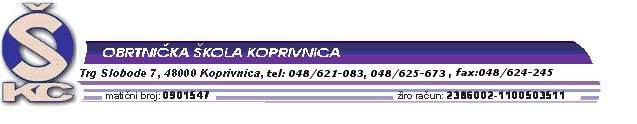 RASPORED OBRANE ZAVRŠNOG RADA10.06.2017. ELEKTROTEHNIČAR  4a, TEHNIČAR ZA RAČUNALSTVO 4bPROSTORIJA:  FORUM 5POVJERENSTVO ZA ZANIMANJEELEKTROTEHNIČAR i TEHNIČAR  ZA RAČUNALSTVO                                   DUBRAVKA ERŠETIĆ – mentor i članMIROSLAV POTROŠKO - mentor i članNIKOLA VALENTIĆ -  članZLATKO DODLEK – članDANIJEL DŽAMBO -  zapisničarPredsjednik Prosudbenoga odbora:                                      Ratimir LjubićRASPORED OBRANE ZAVRŠNOG RADA10.06.2017. ELEKTROTEHNIČAR 4a, TEHNIČAR ZA RAČUNALSTVO 4b PROSTORIJA:  INFORMATIČKI KABINET IPOVJERENSTVO ZA ZANIMANJE TEHNIČAR  ZA RAČUNALSTVO– ELEKTROTEHNIČAR – DANIJEL MUSTAFA – predsjednik i mentorTOMISLAV JAKUPIĆ– mentor i članIVA HORVAT– članFILIP KOMPARI – članDUBRAVKA JAKUPEC - zapisničar                                                                                 Predsjednik Prosudbenoga odbora:                                                                                Ratimir LjubićRED.BROJUČENIKVRIJEMEIVAN BALOG8,00MARKO BLAŽOTIĆ8,10IVAN ŽUPANIĆ8,20DANIJEL ROŽMARIĆ8,30MIHAEL VUSIĆ8,40LOVRO SEVER8,50MATKO ZIRDUM9,00DARIO BAJUŠIĆ9,10JOŠKO VUDRAG9,20MARIO LUČKI9,30NIKOLA FERENČIĆ9,40DAVID POSAVEC9,50MIŠEL STANJO10,00LEON STRMEČKI10,10MATIJA ŠTURBEK10,20DOMINIK SOKAČ10,30BRUNO GOLUBIĆ10.40IVAN STRNAD10.50SAMUEL PAVEŠIĆ11.00DAMIR JEMBREK11.10TOMISLAV GLAVICA11.20KRISTIAN SAVKA11.30MATA TODOROVIĆ11.40LUKA BOGADI11.50FILIP HORVAT12.00DAVID KIŠIČEK12.10DOROTEA CIKAČ12.20DINO ZAGORŠČAK12.30ANTONIO VUGRINEC12.40STIPE BAGARIĆ12.50VLADIMIR SENJAN13.00RED.BROJUČENIKVRIJEME1.LOVRO KEREČENI8,002.IGOR ŠTEFIĆ8,103.IGOR CEPETIĆ8,204.DOMINIK CVITIĆ8,305.KARLO ČORC8,406.DOMINIK JEMBREK8,507.MATIJA GUDIĆ9,008.IGOR IŠTVAN9,109.MATEJ FERENČAK9,2010.ALEN FURJAN9,3011.STJEPAN KREMER9,4012.FRANJO UDOVIČIĆ9,5013.MATIJA VRABELJ10,0014.STANKO DUJAKOVIĆ10,1015.TOMISLAV GODEK10,2016.MARTIN JURIĆ10,3017.TONI SENJAN10,4018.IVAN MARTINOVIĆ10,5019.LUKA JAKOVIĆ11,0020.SARA MARTINOVĆ11,1021.TOMISLAV LEVAK11,2022.URŠULA EMA SABOLIČEK11,3023.ROBIN ZANJKO11,4024.LEONARDO KAŠIĆ11,50